Present: Cllrs K. Hayes (Chairman), R. Lea, A. Taylor, E. Houghton, P. Cocker, Clerk Miss A. Evans and one member of the public.Apologies for Absence Apologies were received from Cllrs N. Woodcock, E. Jackson and T HewittDeclaration of Interests and Dispensations: NoneAGAR Annual AuditPresentation of the Annual Governance and Accountability Return (AGAR)The clerk presented the AGAR forms and gave an overview of what had been completed so far and what was outstanding, and this was noted by the council. Cllr E Houghton proposed a vote of thanks to the Clerk for the work on the AGAR audit so far and the council noted and thanked Cllr R. Lea for his efforts too.Review and Approval of the Annual Governance StatementThe council reviewed and approved each assertion in the Annual Governance Statement. Proposed by Cllr R. Lea and Seconded by Cllr P. CockerReview and Approval of the Accounting StatementsThe council reviewed and approved the accounting statements prepared by the Clerk/RFO. Proposed by Cllr E. Houghton and seconded by Cllr A. TaylorInternal Auditors ReportA discussion was held on the internal auditors’ findings and recommendations. The council noted Cllr R. Leas comments on the internal auditors’ recommendations and it was noted that the asset register be amended and that quarterly monitoring statements produced, and both presented in the July council meeting. The council acknowledged that given last years circumstances, they were happy with the positive report and suggested recommendations.  Public Rights NoticeThe council noted and accepted the public rights notice.Submission and Publication The council agreed to the submission of the approved AGAR to the external auditor and its publication on the MHPC website and noticeboards. Public TimeNo comments were made Close of meetingThe meeting was closed at 7:12pm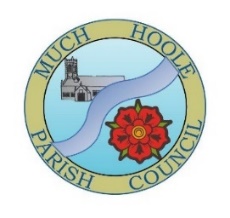 